Alcohol Control in Public Places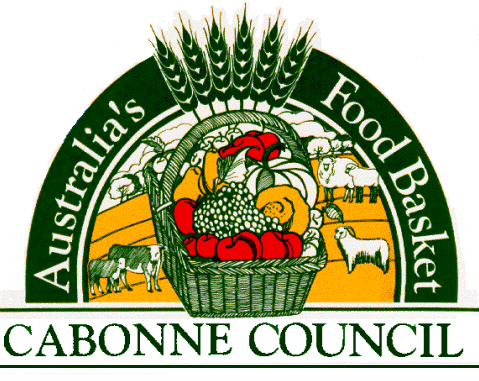 PolicyDocument InformationSummaryCouncil has established alcohol free zones and alcohol prohibited areas and resolved that no alcoholic beverage may be consumed or brought into the enclosed area surrounding any of the public swimming pools.ApprovalsHistoryReasonTo promote the use of roads, footpaths and carparks in safety and without interference from street drinkers and in instances of malicious damage to property, littering, offensive behaviour or other crimes Council established Alcohol Free Zone and Alcohol Prohibited Areas as well as prohibiting possession and/or consumption of alcohol in public pools.ScopeAlcohol Free Zones include public places in Canowindra and Molong such as public roads or car parks on public or Crown land.  The alcohol prohibition in public pools relates to Council owned or managed swimming pools.Associated LegislationLocal Government Act 1993DefinitionsAlcohol Free Zone -	is an area that has been established by a council in New South Wales where drinking alcohol is prohibited.  Alcohol Prohibited Areas - apply to all the parks, reserves and ovals signposted as alcohol prohibited.Public Pools - 	refers to swimming pools owned or managed by Council.ResponsibilitiesGeneral ManagerThe General Manager is responsible for the overall control and implementation of the policy.Directors and ManagersDirectors and Managers are responsible for the control of the policy and procedures within their area of responsibility.Related DocumentsPolicy StatementAlcohol Consumption within Enclosed Swimming Pool Areas No alcoholic beverage may be consumed or brought into the enclosed area surrounding any of the public swimming pools within the Council area, with the exception and by written request and from community based (fund raising) organisations and each application to be judged on its merits by full Council.Alcohol Free Zones & Alcohol Prohibited Areas Council will establish alcohol free zones in Molong & Canowindra for the allowable periods at:Molong – Bank Street from Edward Street to the Mitchell HighwayCanowindra – Gaskill Street from Ferguson Street to Tilga StreetCanowindra – the area from Gaskill Street to and including the Swinging Bridge; and Alcohol Prohibited Areas at:Canowindra – Morris ParkMolong – Village GreenImplementation of these zones would not prevent the consumption of alcohol in any footpath dining areas that have a liquor licence covering the footpath dining areas.Version Date 
(Draft or Council Meeting date)[28 May 2019]AuthorManager Technical ServicesOwner (Relevant director)Director of Engineering & Technical ServicesStatus – Draft, Approved,  Adopted by Council, Superseded or WithdrawnDraftNext Review DateWithin 12 months of Council be electedMinute number 
(once adopted by Council)TitleDate ApprovedSignatureDirector of Engineering & Technical Services Minute No.Summary of ChangesNew Version Date10390Initial Alcohol - Consumption within Enclosed Area policy19/03/9010/02/17Readopted by Council15 February 201003/02/25Initial Alcohol Free Zones & Alcohol Prohibited Areas  policy17/02/0310/02/17Readopted by Council 15 February 201013/03/11Combined into Alcohol Control in Public Places policy19 March 201313/09/30 	Readopted as per s165(4) 17 September 201318/05/20Author title updated. Readopted as per s165(4)22 May 2018Amendment in clause 11 when referencing Alcohol Free Zones to include “Implementation of these zones would not prevent the consumption of alcohol in any footpath dining areas that have a liquor licence covering the footpath dining areas”.Document NameDocument Location